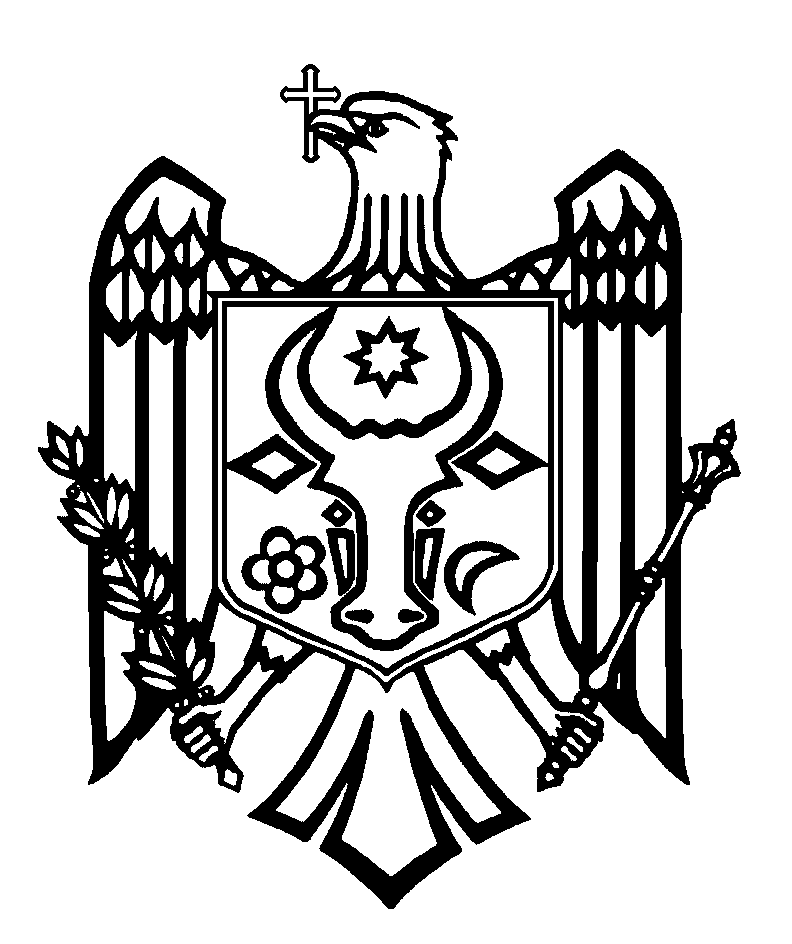 CURTEA DE CONTURI A REPUBLICII MOLDOVAH O T Ă R Â R E A nr. 38din 19 iulie 2021cu privire la Raportul auditului conformității asupra achizițiilor publice în cadrul sistemului Ministerului Afacerilor Externe și Integrării Europene în anii 2019 - 2020Curtea de Conturi, în prezența dlui Eugeniu Revenco, Secretar General al Ministerului Afacerilor Externe și Integrării Europene; dnei Inga Ionesii, șeful Direcției management instituțional din cadrul Ministerului Afacerilor Externe și Integrării Europene; dnei Maria Melnic, șeful Secției buget și finanțe din cadrul Ministerului Afacerilor Externe și Integrării Europene; dnei Tatiana Neclea, șeful Serviciului audit intern al Ministerului Afacerilor Externe și Integrării Europene; dlui Roman Ciumac, specialist principal al Secției logistice din cadrul Ministerului Afacerilor Externe și Integrării Europene; dnei Ina Darii, șef al Secției metodologie a Direcției Trezoreria de Stat din cadrul Ministerului Finanțelor; dnei Alexandra Gariuc, consultant principal al Direcției achiziții publice din cadrul Ministerului Finanțelor; dnei Nadejda Tanasov, șef al Direcției monitorizare din cadrul Agenției Achiziții Publice; dnei Tatiana Iovv, Director al Agenției de Guvernare Electronică; dlui Serghei Popovici, Director al I.P. „Serviciul Tehnologia Informației și Securitate Cibernetică”; dnei Angela Colomiicenco, șef adjunct interimar al Direcției juridice din cadrul Centrului Național pentru Protecția Datelor cu Caracter Personal, în cadrul ședinței video, în legătură cu evoluția și tendința situației epidemiologice a infecției COVID-19 în Republica Moldova, călăuzindu-se de art.3 alin.(1) și art.5 alin.(1) lit. a) din Legea privind organizarea și funcționarea Curții de Conturi a Republicii Moldova, a examinat Raportul auditului conformității asupra achizițiilor publice în cadrul sistemului Ministerului Afacerilor Externe și Integrării Europene în anii 2019 - 2020. Auditul a fost planificat și s-a desfășurat în conformitate cu Standardele Internaționale ale Instituțiilor Supreme de Audit aplicate de Curtea de Conturi (ISSAI 100, ISSAI 400 și ISSAI 4000). Examinând Raportul de audit, precum și explicațiile persoanelor cu funcții de răspundere prezente la ședința video, Curtea de ConturiA CONSTATAT:achizițiile publice desfășurate în cadrul sistemului Ministerului Afacerilor Externe și Integrării Europene în anii 2019-2020 au fost afectate de unele deficiențe. Astfel,- planificarea achizițiilor publice nu în toate cazurile a fost bazată pe cunoașterea obiectivă a necesităților de bunuri/lucrări/servicii ale acestora, ceea ce a condus la elaborarea neconformă a planurilor de achiziții publice cu ulterioara achiziționare a unor bunuri/servicii în afara relațiilor contractuale sau divizarea achizițiilor unor bunuri/servicii;- deși în cadrul aparatului central al Ministerului Afacerilor Externe și Integrării Europene este creat grupul de lucru pentru achiziții publice, acesta activează în baza unor reglementări interne care necesită a fi dezvoltate pentru asigurarea îmbunătățirii controlului intern managerial;- achizițiile publice desfășurate în anul 2020 pentru prevenirea și controlul infecției COVID-19 au fost efectuate în corespundere cu prevederile cadrului normativ în vigoare, însă în unele cazuri Ministerul Afacerilor Externe și Integrării Europene nu a asigurat raportarea în modul stabilit a acestora către Agenția Achiziții Publice, ca urmare nefiind incluse în statisticile naționale;- grupul de lucru pentru achiziții publice nu a asigurat întocmirea și publicarea rapoartelor privind monitorizarea executării contractelor de achiziții publice pentru anul 2019, situația fiind remediată în anul 2020;- Ministerul Afacerilor Externe și Integrării Europene nu a asigurat prezentarea Dărilor de seamă pentru achizițiile efectuate cu titlul de excepție de la Legea nr.131 din 03.07.2015 privind achizițiile publice, în sumă totală de 1488,7 mii lei în anul 2019, iar instituțiile din subordine – în sumă de 62953,4 mii lei în anul 2019 și de 70062,7 mii lei în anul 2020, situația respectivă afectând rapoartele și analizele statistice la nivel național; - la achiziția licenței Microsoft 365 nu au fost respectate unele prevederi ale cadrului normativ ce vizează domeniul protecției datelor cu caracter personal;- întocmirea și păstrarea dosarelor de achiziție denotă prezența mai multor neconformități, situație în care auditul a întâmpinat dificultăți în examinarea materialelor aferente achizițiilor;- misiunile diplomatice și oficiile consulare nu dispun de planuri de achiziții publice, aprobate și/sau coordonate cu Ministerul Afacerilor Externe și Integrării Europene, prin care să asigure gestionarea transparentă a banilor publici și conformarea cu principiile de reglementare a relațiilor privind achizițiile publice, prevăzute de art.7 din Legea nr.131 din 03.07.2015 privind achizițiile publice;- se denotă lipsa unor criterii pentru achizițiile de investiții capitale, reparații capitale și reparații curente, fapt ce cauzează vulnerabilități la planificarea și executarea acestora.Aspectele sus-menționate au influențat conformitatea la toate etapele procesului de achiziție publică, fiind afectate principiile de reglementare a relațiilor privind achizițiile publice, situație care prejudiciază performanța și/sau eficiența utilizării resurselor bugetare.Reieșind din cele expuse, în temeiul art.14 alin.(2), art.15 lit. d) și art.37 alin.(2) din Legea nr.260 din 07.12.2017, Curtea de ConturiHOTĂRĂŞTE:1. Se aprobă Raportul auditului conformității asupra achizițiilor publice în cadrul sistemului  Ministerului Afacerilor Externe și Integrării Europene în anii 2019 - 2020, anexat la prezenta Hotărâre.2. Prezenta Hotărâre și Raportul de audit se remit:   2.1. Guvernului Republicii Moldova, pentru informare și luare de atitudine în vederea monitorizării asigurării implementării recomandărilor de audit;2.2. Președintelui Republicii Moldova, pentru informare;2.3. Parlamentului Republicii Moldova, pentru informare și examinare, după caz, în cadrul Comisiei parlamentare de control al finanțelor publice;2.4. Ministerului Finanțelor și Agenției Achiziții Publice, pentru informare și:2.4.1. dezvoltarea SIA „RSAP”/MTender, în scopul plasării documentelor ce conțin date cu caracter personal, secrete comerciale, cu asigurarea accesului la acestea numai a persoanelor autorizate și/sau a autorităților abilitate cu funcții de control, precum și dezvoltarea capacităților tehnice pentru a permite efectuarea tuturor procedurilor de achiziții publice prevăzute de cadrul regulamentar;2.4.2. de comun cu Ministerul Afacerilor Externe și Integrării Europene, elaborarea și executarea unui plan de măsuri privind instruirea și perfecționarea continuă a membrilor grupurilor de lucru pentru achiziții publice și/sau a personalului implicat, în vederea  îmbunătățirii procesului de achiziții publice, precum și examinarea posibilităților de instituire/suplinire a unităților de personal specializat în domeniul achiziții publice în cadrul ministerului;2.5. Ministerului Afacerilor Externe și Integrării Europene și instituțiilor din subordine, pentru luare de atitudine și asigurarea implementării recomandărilor expuse în Raportul de audit.3. Prezenta Hotărâre intră în vigoare din data publicării în Monitorul Oficial al Republicii Moldova și poate fi contestată cu o cerere prealabilă la autoritatea emitentă în termen de 30 de zile de la data publicării. În ordine de contencios administrativ, Hotărârea poate fi contestată la Judecătoria Chișinău, sediul Râșcani (MD-2068, mun. Chișinău, str. Kiev nr.3), în termen de 30 de zile din data comunicării răspunsului cu privire la cererea prealabilă sau din data expirării termenului prevăzut pentru soluționarea acesteia. 4. Curtea de Conturi va fi informată, în termen de 12 luni din data publicării Hotărârii în Monitorul Oficial al Republicii Moldova, despre acțiunile întreprinse pentru executarea subpunctelor 2.4. și 2.5. din prezenta Hotărâre.5. Hotărârea și Raportul auditului conformității asupra achizițiilor publice în cadrul sistemului Ministerului Afacerilor Externe și Integrării Europene în anii 2019 - 2020 se plasează pe site-ul oficial al Curții de Conturi (http://www.ccrm.md/hotariri-si-rapoarte-1-95).Marian LUPU,Președinte